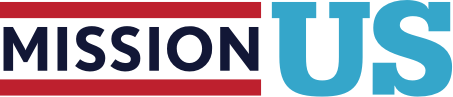 No Turning Back Teacher Preparation ResourcesCONSIDER THE FOLLOWING: Do you have time to play the game and reflect first?What is your goal for use?What is the political climate of your school and the community it serves?Do you have time for deep, responsive conversations before, during and after use?Do you have local resources in your community to support and extend  learning?IntentionalAligned to standardsIntegrated with purposeAcknowledge the content, context, and impactResources:No Turning Back Content and Language AdvisoryTop 5 Things to Know Before You Play - Handout and VideoIntroduction to No Turning Back for Parents, Teachers, and AdministratorsSupportedLeverage and utilize colleagues and related content-areasConnect with national and local historical societiesResources:Facing HistoryAmerican Historical AssociationResponsivePrepare your studentsListen to your studentsShift as neededResources:Principles and Practice of Restorative CirclesOn Demand Video Library | Social StudiesInstructional MaterialsNo Turning Back Teacher’s GuideBlog posts from advisor Pamela Walker: Historical Terms and Why They MatterMarching Home: Honoring Family Stories and Civil Rights in the Mississippi Delta